UMETNOSTNA ZGODOVINA – Oblika in slogUmetnost je zato, da z naših duš odplakne prah vsakdanjika.									(Pablo Picasso)KAJ IMATA SKUPNEGA SPODNJI DVE SLIKI? OBE STA UMETNINI!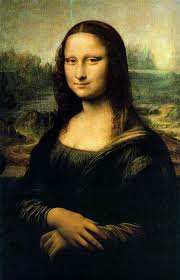 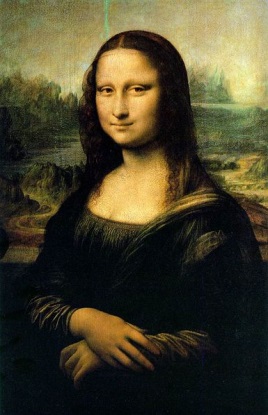 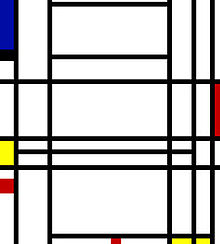 Leonardo Da Vinci, Mona Lisa, 		Piet Mondrian, Kompozicija št. 10, 1939, zasebna zbirka1503 – 1507, Louvre, Pariz Izbirni predmet umetnostna zgodovina je zasnovan v treh enoletnih vsebinsko sklenjenih sklopih in učencu omogoča, da se za predmet odloči v 7., 8., ali 9. razredu ali pa v vseh treh. Vsebinski sklopi so: Kaj nam govorijo umetnine, Življenje upodobljeno v umetnosti, Oblika in slog.Predmetu je letno namenjenih 35 ur. Del ur je izveden v šoli. Pomembna sestavina izbirnega predmeta je spoznavanje umetnin na terenu oz., kjer jih hranijo. Poleg rednih ogledov razstav v Zagorju in Ljubljani smo si lansko leto ogledali likovna dela iz stalne zbirke v Alte in Neue Pinakothek v Münchnu, letos pa se odpravljamo na ogled umetnin v Firence. Znanje se bo ocenjevalo z izdelovanjem portfolija in seminarskih nalog.SPLOŠNI CILJI IZBIRNEGA PREDMETAUčenci spoznavajo raznovrstnost likovnih podob, jih razumejo kot rezultat časa in prostora v katerem so nastale.Razvijajo sposobnost umevanja likovnih umetnin in izražanja lastnega mnenja o njih.Seznanjajo se s prvinami umetnostnozgodovinske analize in učijo se uporabljati priročnike.Prepoznavajo stvaritve v svoji okolici in hkrati razvijajo pozitiven odnos do kulturne dediščine.Spoznajo nekaj ključnih slovenskih in evropskih spomenikov.Odkrivajo razlike med visoko, ljudsko, industrijsko, množično umetnostjo, kičem in umetnino.Učiteljica Kristina Renko